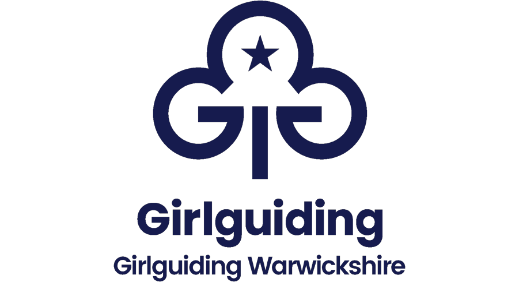 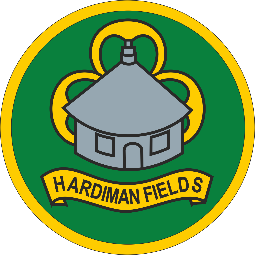 Girlguiding WarwickshireNon Girlguiding Warwickshire membersIncludes Scouting Electricity charges are based on current kilowatt hour charges and daily standing charge rates – pre-loaded cards will be sent with final details with the amount used payable at the end of your campDuke of Edinburgh Expeditions/Training eventsSite fees @ £3.50 per person/nightSite fees @ £1.00 per person (daily/evening use)Camping equipment @ 50p per person/nightSite fees @ £4.00 per person/nightSite fees @ £1.00 per person (daily/evening use)Camping equipment @ 50p per person/nightSite fees @ £4.50 per person/night(includes electricity charges)Site fees @ £1.00 per person (daily/evening use)